研究生〔2017〕40号关于2017年成人高等教育本科毕业生申请学士学位专业主干课程考试工作的通知根据《安徽理工大学学位授予工作实施办法（修订）》（校政[2015]46号）文件的有关规定，现将我校2017年成人专业主干课程考试的有关事宜通知如下： 一、考试报名（一）考生资格经教育部批准备案、国家承认学历的我校成人高等教育2017届本科毕业生，且参加安徽省学位委员会或学校组织的成人学位英语考试，成绩合格者。（二）报名时间及资格审核地点报名时间：9月26日—9月30日报名与资格审核地点：安徽理工大学行政办公楼402室继续教育学院考试管理科（电话：6668515，联系人：王老师、朱老师）。在报名过程中，如遇到其它问题，请与学位办及时联系。联系人：王老师，电话： 6633985，地址：校行政办公楼209室。（三）报送材料考生报名由继续教育学院统一组织。请继续教育学院于2017年 10月13日前将如下材料汇总后报送学位办：1.考生本人签名打印的《安徽理工大学成人高等教育申请学士学位专业主干课程考试报名表》1份（《报名表》见附件1）。申请者报名时请将身份证复印件和毕业证复印件及成人学位英语考试成绩单（2017年参加成人英语考试者无需附成绩单）粘贴于报名表背面 ，并现场提交《报名表》电子版。2.报考人员照片3张（2寸蓝底近期免冠照片）。3. 《 2017年成人本科毕业生申请学士学位主干课程考试报名汇总表》1份（见附件2）报送学位办，同时将电子版发送至yjsxwb@aust.edu.cn邮箱。4.报名考试费用。按省教育厅、物价局、财政厅（教计[2006]15号）文件规定，按50元/人收取报名考试费。未到我校继续教育学院办理资格审核和交费手续的，报名无效。（四）准考证发放至下午5点前考生到继续教育学院402室领取准考证。    二、考试安排    1.考试时间    日（星期六）上午9时—11时。    2.考试方式    采用闭卷方式。3.考试科目附件1：《安徽理工大学成人高等教育申请学士学位专业主干课程考试报名表》附件2：《2017年成人本科毕业生申请学士学位主干课程考试报名汇总表》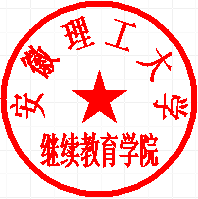 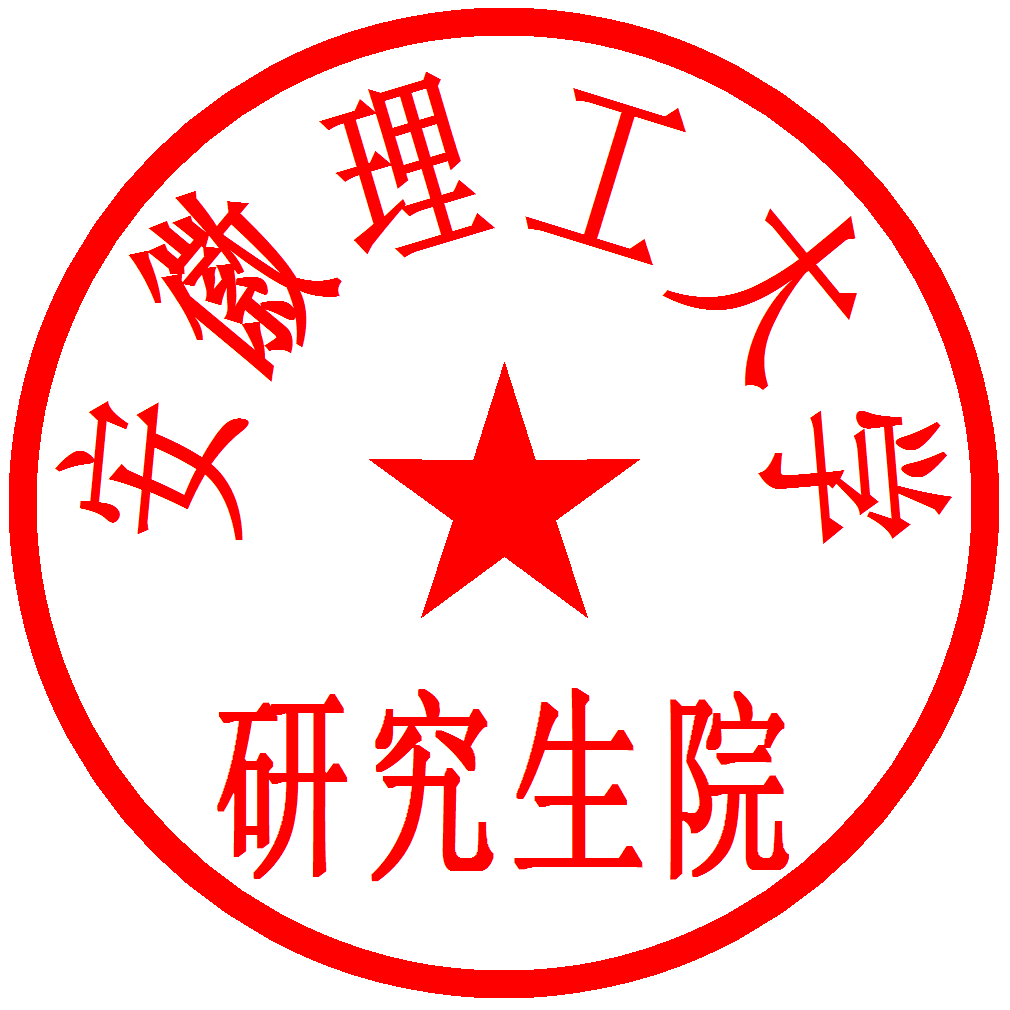       研究生院       继续教育学院附件1安徽理工大学成人高等教育申请学士学位专业主干课程考试报名表注：将申请者的身份证复印件和毕业证复印件及成人学位英语考试成绩单粘贴于报名表背面（2017年参加成人英语考试者无需附成绩单）。专业名称应 试 科 目土木工程混凝土结构设计原理计算机科学与技术C-语言程序设计电气工程及自动化电路采矿工程矿山压力及其控制机械电子工程机械设计基础机械设计制造及其自动化机械设计基础热能动力工程电子技术地质工程普通地质学化学工程与工艺化工原理法学民法学会计学财务管理市场营销市场营销学人力资源管理管理学工商管理管理学安全工程矿井通风学矿物加工工程重力选矿姓名性别出生日期出生日期出生日期年  月  日年  月  日年  月  日年  月  日年  月  日二寸蓝底近期免冠照片粘贴处专业名称学习层次学习层次学制二寸蓝底近期免冠照片粘贴处考试科目二寸蓝底近期免冠照片粘贴处入学年月毕业年月学习形式学习形式学习形式二寸蓝底近期免冠照片粘贴处工作单位二寸蓝底近期免冠照片粘贴处通讯地址邮政编码邮政编码邮政编码联系方式工作时间电话工作时间电话工作时间电话移动电话移动电话移动电话移动电话移动电话联系方式非工作时间电话非工作时间电话非工作时间电话E-mail信箱E-mail信箱E-mail信箱E-mail信箱E-mail信箱证件类型第二代身份证证件号码       证件号码       证件号码       本人承诺：1、了解并遵守《国家教育考试违规处理办法》（教育部令第33号）。2、以上所填信息全部真实，签字确认后不再更改，由此造成的一切后果由本人负责。考生本人签名：年   月   日本人承诺：1、了解并遵守《国家教育考试违规处理办法》（教育部令第33号）。2、以上所填信息全部真实，签字确认后不再更改，由此造成的一切后果由本人负责。考生本人签名：年   月   日本人承诺：1、了解并遵守《国家教育考试违规处理办法》（教育部令第33号）。2、以上所填信息全部真实，签字确认后不再更改，由此造成的一切后果由本人负责。考生本人签名：年   月   日本人承诺：1、了解并遵守《国家教育考试违规处理办法》（教育部令第33号）。2、以上所填信息全部真实，签字确认后不再更改，由此造成的一切后果由本人负责。考生本人签名：年   月   日本人承诺：1、了解并遵守《国家教育考试违规处理办法》（教育部令第33号）。2、以上所填信息全部真实，签字确认后不再更改，由此造成的一切后果由本人负责。考生本人签名：年   月   日本人承诺：1、了解并遵守《国家教育考试违规处理办法》（教育部令第33号）。2、以上所填信息全部真实，签字确认后不再更改，由此造成的一切后果由本人负责。考生本人签名：年   月   日本人承诺：1、了解并遵守《国家教育考试违规处理办法》（教育部令第33号）。2、以上所填信息全部真实，签字确认后不再更改，由此造成的一切后果由本人负责。考生本人签名：年   月   日本人承诺：1、了解并遵守《国家教育考试违规处理办法》（教育部令第33号）。2、以上所填信息全部真实，签字确认后不再更改，由此造成的一切后果由本人负责。考生本人签名：年   月   日本人承诺：1、了解并遵守《国家教育考试违规处理办法》（教育部令第33号）。2、以上所填信息全部真实，签字确认后不再更改，由此造成的一切后果由本人负责。考生本人签名：年   月   日本人承诺：1、了解并遵守《国家教育考试违规处理办法》（教育部令第33号）。2、以上所填信息全部真实，签字确认后不再更改，由此造成的一切后果由本人负责。考生本人签名：年   月   日本人承诺：1、了解并遵守《国家教育考试违规处理办法》（教育部令第33号）。2、以上所填信息全部真实，签字确认后不再更改，由此造成的一切后果由本人负责。考生本人签名：年   月   日本人承诺：1、了解并遵守《国家教育考试违规处理办法》（教育部令第33号）。2、以上所填信息全部真实，签字确认后不再更改，由此造成的一切后果由本人负责。考生本人签名：年   月   日本人承诺：1、了解并遵守《国家教育考试违规处理办法》（教育部令第33号）。2、以上所填信息全部真实，签字确认后不再更改，由此造成的一切后果由本人负责。考生本人签名：年   月   日本人承诺：1、了解并遵守《国家教育考试违规处理办法》（教育部令第33号）。2、以上所填信息全部真实，签字确认后不再更改，由此造成的一切后果由本人负责。考生本人签名：年   月   日本人承诺：1、了解并遵守《国家教育考试违规处理办法》（教育部令第33号）。2、以上所填信息全部真实，签字确认后不再更改，由此造成的一切后果由本人负责。考生本人签名：年   月   日本人承诺：1、了解并遵守《国家教育考试违规处理办法》（教育部令第33号）。2、以上所填信息全部真实，签字确认后不再更改，由此造成的一切后果由本人负责。考生本人签名：年   月   日下 述 信 息 考 生 不 得 填 写下 述 信 息 考 生 不 得 填 写下 述 信 息 考 生 不 得 填 写下 述 信 息 考 生 不 得 填 写下 述 信 息 考 生 不 得 填 写下 述 信 息 考 生 不 得 填 写下 述 信 息 考 生 不 得 填 写下 述 信 息 考 生 不 得 填 写下 述 信 息 考 生 不 得 填 写下 述 信 息 考 生 不 得 填 写下 述 信 息 考 生 不 得 填 写下 述 信 息 考 生 不 得 填 写下 述 信 息 考 生 不 得 填 写下 述 信 息 考 生 不 得 填 写下 述 信 息 考 生 不 得 填 写下 述 信 息 考 生 不 得 填 写继续教育学院管理部门审核意见:继续教育学院盖章        经办人签字：年   月    日继续教育学院管理部门审核意见:继续教育学院盖章        经办人签字：年   月    日继续教育学院管理部门审核意见:继续教育学院盖章        经办人签字：年   月    日继续教育学院管理部门审核意见:继续教育学院盖章        经办人签字：年   月    日继续教育学院管理部门审核意见:继续教育学院盖章        经办人签字：年   月    日继续教育学院管理部门审核意见:继续教育学院盖章        经办人签字：年   月    日继续教育学院管理部门审核意见:继续教育学院盖章        经办人签字：年   月    日继续教育学院管理部门审核意见:继续教育学院盖章        经办人签字：年   月    日继续教育学院管理部门审核意见:继续教育学院盖章        经办人签字：年   月    日继续教育学院管理部门审核意见:继续教育学院盖章        经办人签字：年   月    日继续教育学院管理部门审核意见:继续教育学院盖章        经办人签字：年   月    日继续教育学院管理部门审核意见:继续教育学院盖章        经办人签字：年   月    日继续教育学院管理部门审核意见:继续教育学院盖章        经办人签字：年   月    日继续教育学院管理部门审核意见:继续教育学院盖章        经办人签字：年   月    日继续教育学院管理部门审核意见:继续教育学院盖章        经办人签字：年   月    日继续教育学院管理部门审核意见:继续教育学院盖章        经办人签字：年   月    日学位办审核意见：学位办盖章        经办人签字：年   月    日学位办审核意见：学位办盖章        经办人签字：年   月    日学位办审核意见：学位办盖章        经办人签字：年   月    日学位办审核意见：学位办盖章        经办人签字：年   月    日学位办审核意见：学位办盖章        经办人签字：年   月    日学位办审核意见：学位办盖章        经办人签字：年   月    日学位办审核意见：学位办盖章        经办人签字：年   月    日学位办审核意见：学位办盖章        经办人签字：年   月    日学位办审核意见：学位办盖章        经办人签字：年   月    日学位办审核意见：学位办盖章        经办人签字：年   月    日学位办审核意见：学位办盖章        经办人签字：年   月    日学位办审核意见：学位办盖章        经办人签字：年   月    日学位办审核意见：学位办盖章        经办人签字：年   月    日学位办审核意见：学位办盖章        经办人签字：年   月    日学位办审核意见：学位办盖章        经办人签字：年   月    日学位办审核意见：学位办盖章        经办人签字：年   月    日